WitamDzisiaj realizujemy temat lekcji „Mnożenie i dzielenie liczb całkowitych”.W tym celu proszę na początek o zapoznanie się z poniższymi materiałami:https://pistacja.tv/film/mat00160-mnozenie-i-dzielenie-liczb-calkowitych?playlist=466https://pistacja.tv/film/mat00161-potegowanie-liczb-ujemnych?playlist=466https://pistacja.tv/zadanie/plmat029-1-wyzwanie-dzialania-na-liczbach-calkowitych?playlist=466Następnie proszę zrobić w zeszycie notatkę na temat mnożenia liczb przez -1 (podręcznik str 172).Następnie napisz w zeszycie jak mnożymy liczby dodatnie i ujemne wraz z przykładami (podręcznik str 172).Rozwiąż ćwA/173 (nie przesyłaj)Następnie napisz w zeszycie jak dzielimy liczby dodatnie i ujemne wraz z przykładami (podręcznik str 173).Rozwiąż w zeszycie zad 1/173.(nie przesyłaj)Rozwiąż zadania w ćwiczeniówce str 84 (prześlij zdjęcie lub skan na maila monika.frak@sp39.kielce.eu)Termin realizacji 27.03.20rJeżeli masz problemy skontaktuj się ze mną przez e-dziennik.Pozdrawiam Monika Frąk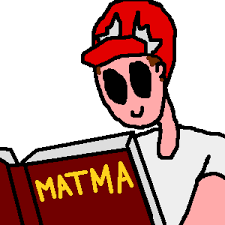 